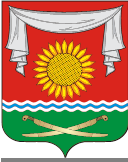 РОССИЙСКАЯ ФЕДЕРАЦИЯРОСТОВСКАЯ ОБЛАСТЬНЕКЛИНОВСКИЙ РАЙОНМУНИЦИПАЛЬНОЕ ОБРАЗОВАНИЕ«ПОКРОВСКОЕ СЕЛЬСКОЕ ПОСЕЛЕНИЕАДМИНИСТРАЦИЯ ПОКРОВСКОГО СЕЛЬСКОГО ПОСЕЛЕНИЯПОСТАНОВЛЕНИЕот 16.11.2023г. № ___ c. ПокровскоеОб утверждении Порядка предотвращения причинения животными без владельцев вреда жизни или здоровью граждан на территории Покровского сельского поселения Неклиновского района Ростовской областиВ соответствии с Федеральным законом от 27.12.2018 № 498-ФЗ «Об ответственном обращении с животными и о внесении изменений в отдельные законодательные акты Российской Федерации», постановлением Правительства Российской Федерации от 03.11.2022 № 1980 «Об утверждении методических указаний по предотвращению причинения животными без владельцев вреда жизни или здоровью граждан», Постановлением от 05.04.2023 №256 «Об утверждении Порядка предотвращения причинения животными без владельцев вреда жизни или здоровью граждан на территории Ростовской области,П О С Т А Н О В Л Я Е Т:Утвердить Порядок предотвращения причинения животными без владельцев вреда жизни или здоровью граждан на территории Покровского сельского поселения Неклиновского района Ростовской области согласно приложению.Опубликовать настоящее постановление в средствах массовой информации и на официальном сайте администрации Покровского сельского поселения.Настоящее постановление вступает в силу со дня его официального опубликования (обнародования).Контроль за выполнением постановления оставляю за собой.Глава АдминистрацииПокровского сельского поселения                                   Д.В. БондарьПриложение к постановлениюАдминистрации Покровского сельского поселенияот 16.11.2023г. № __ПОРЯДОКпредотвращения причиненияживотными без владельцев вреда жизни или здоровью граждан на территории Покровского сельского поселения Неклиновского района Ростовской области1. Общие положения1.1. Настоящий Порядок определяет требования к проведению мероприятий по предотвращению причинения животными без владельцев вреда жизни или здоровью граждан на территории Покровского сельского поселения Неклиновского района Ростовской области.1.2. В настоящем Порядке используются понятия, предусмотренные Федеральным законом от 27.12.2018 № 498-ФЗ «Об ответственном обращении с животными и о внесении изменений в отдельные законодательные акты Российской Федерации».1.3. Ответственными за создание условий для снижения риска причинения животными без владельцев вреда жизни или здоровью граждан, в пределах полномочий, установленных законодательством Российской Федерации, являются министерство жилищно-коммунального хозяйства Ростовской области, управление ветеринарии Ростовской области, органы местного самоуправления городских и сельских поселений, городских округов в Ростовской области (далее – органы местного самоуправления) и организации.1.4. При проведении мероприятий по предотвращению причинения животными без владельцев вреда жизни или здоровью граждан на территории Ростовской области обеспечивается соблюдение требований по защите животных от жестокого обращения, установленных Федеральным законом от 27.12.2018 № 498-ФЗ.2. Факты причинения животными без владельцев вреда жизни или здоровью граждан и случаи, при которых животные без владельцев представляют угрозу причинения вреда жизни или здоровью граждан либо способствуют ее возникновению2.1. К фактам причинения животными без владельцев вреда жизни или здоровью граждан относятся:2.1.1. Причинение животными без владельцев травм, повлекших смерть гражданина.2.1.2. Причинение животными без владельцев травм, повлекших вред здоровью гражданина различной степени тяжести.2.2. К случаям, при которых животные без владельцев представляют угрозу причинения вреда жизни или здоровью граждан либо способствуют ее возникновению, относятся:2.2.1. Нахождение животных без владельцев в местах массового пребывания людей, в границах тепловых сетей и мест (площадок) накопления отходов.2.2.2. Проявление животными немотивированной агрессивности в отношении других животных или человека.2.2.3. Нахождение животных без владельцев в местах, на которые их возвращать запрещено.3. Проведение мероприятий по снижению риска причинения животными без владельцев вреда жизни или здоровью граждан3.1. Органы и организации, указанные в пункте 1.3 раздела 1 настоящего Порядка, ежегодно проводят мониторинг состояния популяции животных без владельцев на территории Покровского сельского поселения Неклиновского района Ростовской области согласно требованиям, указанным в приложении № 1 к настоящему Порядку.3.2. Органы и организации, указанные в пункте 1.3 раздела 1 настоящего Порядка, осуществляют выявление мест обитания животных без владельцев:3.2.1. По результатам проведения мониторинга состояния популяции животных без владельцев на территории Покровского сельского поселения Неклиновского района Ростовской области.3.2.2. Путем осмотра мест, указанных в подпунктах 2.2.1, 2.2.3 пункта 2.2 раздела 2 настоящего Порядка.3.2.3. Путем анализа поступающих в органы государственной власти Ростовской области и органы местного самоуправления обращений граждан и юридических лиц.3.3. Органы и организации, указанные в пункте 1.3 раздела 1 настоящего Порядка, осуществляют отлов животных без владельцев с последующим помещением их в приют для животных:3.3.1. По устным и письменным заявлениям граждан и юридических лиц.3.3.2. В плановом порядке:по результатам проведения мониторинга состояния популяции животных без владельцев на территории Покровского сельского поселения Неклиновского района Ростовской области;в целях профилактики случаев, при которых животные без владельцев представляют угрозу причинения вреда жизни или здоровью граждан либо способствуют ее возникновению, при осмотре мест, указанных в подпунктах 2.2.1, 2.2.3 пункта 2.2 раздела 2 настоящего Порядка.4. Сбор и анализ информации, порядок расчета показателя напряженности ситуации, связанной с причинением животными без владельцев вреда жизни или здоровью граждан4.1. Органы местного самоуправления ежеквартально, в срок не позднее 10-го числа месяца, следующего отчетным периодом, нарастающим итогом за все предыдущие кварталы текущего года представляют в министерство здравоохранения Ростовской области данные о количестве случаев причинения вреда жизни или здоровью граждан по каждому из фактов, указанных в пункте 2.1 раздела 2 настоящего Порядка (далее – данные).Данные и информация представляются в электронном виде с использованием межведомственной системы электронного документооборота и делопроизводства «Дело».4.2. Анализ информации, расчет показателя напряженности ситуации, связанной с причинением животными без владельцев вреда жизни или здоровью граждан, осуществляются министерством жилищно-коммунального хозяйства Ростовской области.4.3. Расчет показателя напряженности ситуации, связанной с причинением животными без владельцев вреда жизни или здоровью граждан, производится путем расчета:отношения количества случаев причинения животными без владельцев травм, повлекших смерть гражданина, к численности населения Покровского сельского поселения Неклиновского района Ростовской области;отношения количества случаев причинения животными без владельцев травм, повлекших вред здоровью гражданина различной степени тяжести, к численности населения Покровского сельского поселения Неклиновского района Ростовской области.Приложение № 1к Порядку предотвращения причинения животными без владельцев вреда жизни или здоровью граждан на территории Покровского сельского поселения Неклиновского района Ростовской областиТРЕБОВАНИЯ к проведению мониторинга состояния популяции животных без владельцев на территории Покровского сельского поселения Неклиновского района Ростовской области1. Настоящие требования устанавливают механизм проведения мониторинга состояния популяции животных без владельцев, подлежащих отлову, транспортировке, передаче в приют, учету, регистрации, вакцинации, маркированию, обработке против эндо- и эктопаразитов, стерилизации (кастрации), содержанию, лечению, возврату в прежние места обитания, умерщвлению (эвтаназии), уничтожению (утилизации), на территории Покровского сельского поселения Неклиновского района Ростовской области (далее – мониторинг).2. Целью мониторинга является установление численности животных без владельцев на территории Покровского сельского поселения Неклиновского района Ростовской области для проведения мероприятий в области обращения с животными без владельцев и предотвращения причинения животными без владельцев вреда жизни или здоровью граждан.3. При проведении мониторинга собираются и систематизируются сведения о численности популяции животных без владельцев на территории Покровского сельского поселения Неклиновского района Ростовской области.4. Методами сбора сведений о численности популяции животных без владельцев являются:4.1. Объезды (обходы) территорий Покровского сельского поселения Неклиновского района Ростовской области, которые осуществляются посредством визуального подсчета животных без владельцев, с отражением половых признаков каждого животного.К участию в объездах (обходах) могут привлекаться представители исполнительных органов Ростовской области, специалисты Администрации Покровского сельского поселения, общественных и иных организаций, волонтеры, граждане, которые могут оказать содействие в уточнении места обитания и подсчете количества животных без владельцев.4.2. Опрос жителей, проживающих на территории Покровского сельского поселения Неклиновского района Ростовской области4.3. Анализ обращений граждан и организаций по фактам нахождения животных без владельцев на территории Покровского сельского поселения Неклиновского района Ростовской области4.4. Площадочный учет.Площадочный учет предполагает подробное обследование пробной площадки с выявлением на ней, по возможности, всех обитающих животных без владельцев.Обход площадки предполагает регистрацию животных без владельцев, находящихся за пределами границ площадки, но попадающих в зону видимости ответственных за проведение мониторинга, который производится трехкратно в разное время суток.Во время обхода ответственный за проведение мониторинга фиксирует всех встреченных им животных без владельцев, фотографирует и заносит в анкету (маршрутный лист) следующие сведения:размер животного;пол (если возможно определить визуально);наличие или отсутствие метки о проведенной операции по стерилизации (наличие идентификационной метки или бирки);наличие признаков породы;наличие ошейника (жетона);поведение животного (агрессивное, миролюбивое, пугливое);степень социализации (определяется визуально или в результате опроса населения).Фотографии формируются по населенным пунктам и переносятся на съемные накопители.Суммарное количество животных без владельцев рассчитывается по формуле:N = S/C х n,где:N – количество животных без владельцев на территории населенного пункта;S – общая площадь населенного пункта;C – суммарная площадь обследованных площадок;n – количество встреченных животных без владельцев.Приложение № 2к Порядку предотвращения причинения животными без владельцев вреда жизни или здоровью граждан на территории Покровского сельского поселения Неклиновского района Ростовской областиИНФОРМАЦИЯо количестве случаев причинения вреда жизни или здоровью гражданза ________________ г.Наименование муниципального образованияКоличество случаев причинения животными 
без владельцев травм, повлекших смерть гражданинаКоличество случаев причинения животными без владельцев травм, повлекших вред здоровью гражданина различной степени тяжести123